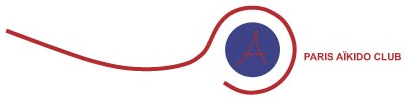 FICHE D’INSCRIPTIONSaison 2017-2018FICHE D’INSCRIPTIONSaison 2017-2018NOMPRENOMDATE DE NAISSANCEAdresseCP VILLENUMEROS DE TELEPHONEEmail PREMIERE ADHESION		 RENOUVELLEMENT PREMIERE ADHESION		 RENOUVELLEMENTNumero de licenceDATE D’arrivéé au clubdernier grade obtenu et date d’obtentionComment avez-vous connu le club ?Joindre2 photos pour une inscription ou 1 photo pour le renouvellement1 certificat médical de moins de 3 mois précisant la non contre-indication avec la pratique de l’aïkidoLe paiement du montant de l’adhésion (par chèque à l’ordre de PARIS AIKIDO CLUB. Nous acceptons également d’autres moyens de paiements tels que les chèques vacances – nous consulter).TarifsEnfant = 205 Euros + licence 26 euros = 231 Euros (né à partir du 01/07/04)Étudiant = 245 Euros+ licence 36 euros = 281 EurosAdulte =285 euros + licence 36 euros = 321 EurosJoindre2 photos pour une inscription ou 1 photo pour le renouvellement1 certificat médical de moins de 3 mois précisant la non contre-indication avec la pratique de l’aïkidoLe paiement du montant de l’adhésion (par chèque à l’ordre de PARIS AIKIDO CLUB. Nous acceptons également d’autres moyens de paiements tels que les chèques vacances – nous consulter).TarifsEnfant = 205 Euros + licence 26 euros = 231 Euros (né à partir du 01/07/04)Étudiant = 245 Euros+ licence 36 euros = 281 EurosAdulte =285 euros + licence 36 euros = 321 EurosAutorisation parentale pour les mineurs Autorisation parentale pour les mineurs J’autorise mon enfant……………………………………………..……………….à pratiquer l’aïkido au sein de l’association PARIS AIKIDO CLUB pour la saison en cours.J’autorise mon enfant……………………………………………..……………….à pratiquer l’aïkido au sein de l’association PARIS AIKIDO CLUB pour la saison en cours.Mon enfant doit être accompagné OUI		 NONdatesignature